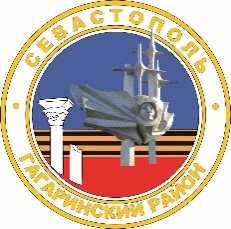 МЕСТНАЯ АДМИНИСТРАЦИЯ  ВНУТРИГОРОДСКОГО МУНИЦИПАЛЬНОГО ОБРАЗОВАНИЯГОРОДА СЕВАСТОПОЛЯ ГАГАРИНСКИЙ МУНИЦИПАЛЬНЫЙ ОКРУГПОСТАНОВЛЕНИЕ«18» октября 2021 г.							№ 53 - ПМАОб утверждении «Положения о комиссии местной администрации внутригородского муниципального образования города Севастополя Гагаринский муниципальный округ по присвоению спортивных разрядов «второй спортивный разряд» и «третий спортивный разряд» и квалификационных категорий спортивных судей «спортивный судья третьей категории» и «спортивный судья второй категории»В соответствии с Федеральными законами от 06 октября 2003 г.                      № 131-ФЗ «Об общих принципах организации местного самоуправления в Российской Федерации», от 04 декабря 2007 г. № 329-ФЗ «О физической культуре и спорте в Российской Федерации», законами города Севастополя                                       от 20 июля 2007 г. № 166-ЗС «О физической культуре и спорте в городе Севастополе», от 30 декабря 2014 г. № 102-ЗС «О местном самоуправлении в городе Севастополе», приказом Министерства спорта Российской Федерации                       от 20 февраля 2017 г. № 108 «Об утверждении Положения о Единой всероссийской спортивной классификации», в редакции приказа Министерства спорта Российской Федерации от 01 июня 2021 г. № 370, в редакции приказа Министерства спорта Российской Федерации от 30 марта 2021 г. № 188, местная администрация внутригородского муниципального образования города Севастополя Гагаринский муниципальный округ постановляет:Утвердить:«Положение о комиссии местной администрации внутригородского муниципального образования города Севастополя Гагаринский муниципальный округ по присвоению спортивных разрядов «второй спортивный разряд» и «третий спортивный разряд» и квалификационных категорий спортивных судей «спортивный судья третьей категории» и «спортивный судья второй категории» согласно приложению № 1.Форму Бланка Ходатайства аккредитованной региональной спортивной федерации или физкультурно-спортивной организации (спортивного клуба) согласно приложению № 2.Форму Бланка заявителя (спортсмена) согласно приложению № 3.Форму представления для присвоения спортивного разряда «второй спортивный разряд» и «третий спортивный разряд» согласно приложению № 4.Форму согласия родителя/законного представителя на обработку персональных данных несовершеннолетнего, передачу их третьим лицам согласно приложения № 5;Форму согласия на обработку персональных данных для присвоения спортивного разряда «второй спортивный разряд» и «третий спортивный разряд» согласно приложению № 6.Форму представления к присвоению квалификационной категории спортивного судьи «спортивный судья третьей категории» и «спортивный судья второй категории» согласно приложению № 7.Форму карточки учета спортивной судейской деятельности спортивного судьи согласно приложению № 8.2. Настоящее постановление вступает в силу с момента его официального обнародования.3. Контроль за выполнением настоящего постановления возложить на Первого заместителя Главы местной администрации внутригородского муниципального образования города Севастополя Гагаринский муниципальный округ (Ю.В. Иванченко).Глава внутригородского муниципального образования,исполняющий полномочия председателя Совета,Глава местной администрации						А.Ю. ЯрусовПриложение № 1 к постановлениюместной администрациивнутригородского муниципальногообразования города СевастополяГагаринский муниципальный округ от «18» октября 2021 года № 53-ПМАПоложениео комиссии местной администрации внутригородского муниципального образования города Севастополя Гагаринский муниципальный округ по присвоению спортивных разрядов «второй спортивный разряд» и «третий спортивный разряд» и квалификационных категорий спортивных судей «спортивный судья третьей категории» и «спортивный судья второй категории»I. Общие положения1.1. Положение о комиссии местной администрации внутригородского муниципального образования города Севастополя Гагаринский муниципальный округ по присвоению спортивных разрядов «второй спортивный разряд» и «третий спортивный разряд» и квалификационных категорий спортивных судей «спортивный судья третьей категории» и «спортивный судья второй категории» (далее - Положение) разработано в соответствии с пунктом 3 части 1 статьи 1, частью 7 статьи 22 Федерального закона от 04.12.2007 № 329-ФЗ «О физической культуре и спорте в Российской Федерации», Федеральным законом от 27.07.2006 №152-ФЗ «О персональных данных», статьей 8.1. Закона города Севастополя от 20 июля 2007 г. № 166-ЗС «О физической культуре и спорте в городе Севастополе», приказами Министерства спорта Российской Федерации от 20.02.2017 № 108 «Об утверждении Положения о Единой всероссийской спортивной классификации» (далее – Положение о ЕВСК) и от 28.02.2017 №134 «Об утверждении Положения о спортивных судьях» (далее - Положение о спортивных судьях).	1.2. Настоящие Положение разработано в целях определения сроков и последовательности действий по присвоению (подтверждению), лишению, восстановлению спортивных разрядов «второй спортивный разряд» и «третий спортивный разряд» и присвоению, лишению, восстановлению квалификационных категорий спортивных судей «спортивный судья третьей категории» и «спортивный судья второй категории».	1.3. Комиссия местной администрации внутригородского муниципального образования города Севастополя Гагаринский муниципальный округ по присвоению спортивных разрядов «второй спортивный разряд» и «третий спортивный разряд» и квалификационных категорий спортивных судей «спортивный судья третьей категории» и «спортивный судья второй категории» (далее - комиссия) является коллегиальным органом, призванным содействовать принятию объективного решения по вопросам присвоения спортивных разрядов и квалификационных категорий спортивных судей:- для присвоения спортивных разрядов по видам спорта «второй спортивный разряд», «третий спортивный разряд» (за исключением военно-прикладных и служебно-прикладных видов спорта) гражданам Российской Федерации по итогам выступлений на официальных спортивных соревнованиях или физкультурных мероприятиях, включенных в Единый календарный план межрегиональных, всероссийских и международных физкультурных мероприятий и спортивных мероприятий, а также в календарные планы официальных физкультурных мероприятий и спортивных мероприятий города Севастополя, и других субъектов Российской Федерации, календарные планы физкультурных мероприятий и спортивных мероприятий муниципальных образований, по предложениям региональных спортивных федераций по месту их территориальной сферы деятельности (пункт 2 статьи 54 «Гражданский кодекс Российской Федерации (часть первая)» от 30.11.1994            № 51-ФЗ), структурными подразделениями региональных отделений общероссийских спортивных федераций осуществляющими свою деятельность на территории внутригородского муниципального образования города Севастополя Гагаринский муниципальный округ, проводимых в соответствии с правилами видов спорта;	В случае отсутствия спортивных федераций или приостановления действия государственной аккредитации региональной спортивной федерации, спортивные разряды "второй спортивный разряд" и "третий спортивный разряд" присваиваются по представлению для присвоения спортивного разряда, заверенному печатью (при наличии) и подписью руководителя физкультурно-спортивной организации, организации, осуществляющей спортивную подготовку или образовательной организации, к которой принадлежит спортсмен, по месту их нахождения.	Обращение и документы, предусмотренные пунктом 50 Положения о ЕВСК могут быть поданы спортсменом (заявителем), выполнившим нормы и требования, выполнение которых необходимо для присвоения соответствующих спортивных разрядов по видам спорта в уполномоченный на присвоение вышеуказанных спортивных разрядов орган местного самоуправления по месту регистрации (статья 2 Закона Российской Федерации от 25.06.1993 № 5242-1 «О праве граждан Российской Федерации на свободу передвижения, выбор места пребывания и жительства в пределах Российской Федерации»).- для присвоения квалификационных категорий спортивных судей по видам спорта «спортивный судья второй категории», «спортивный судья третьей категории» (за исключением военно-прикладных и служебно-прикладных видов спорта) гражданам Российской Федерации в соответствии с Квалификационными требованиями для присвоения квалификационных категорий спортивных судей по соответствующим видам спорта по предложениям региональных спортивных федераций по месту их территориальной сферы деятельности (пункт 2 статьи 54 «Гражданский кодекс Российской Федерации (часть первая)» от 30.11.1994 № 51-ФЗ), структурными подразделениями региональных отделений общероссийских спортивных федераций осуществляющими свою деятельность на территории внутригородского муниципального образования города Севастополя Гагаринский муниципальный округ проводимых в соответствии с правилами видов спорта.1.4. Представление, ходатайство или обращение и прилагаемые к нему документы по присвоению спортивных разрядов «второй спортивный разряд» и «третий спортивный разряд» и квалификационных категорий спортивных судей «спортивный судья третьей категории» и «спортивный судья второй категории» предоставляются в Местную администрацию внутригородского муниципального образования города Севастополя Гагаринский муниципальный округ (далее – Местная администрация) в каб. 308.1.5. Комиссия в своей работе руководствуется действующим законодательством по присвоению спортивных разрядов, квалификационных категорий спортивных судей и настоящим Положением.II. Цели и задачи комиссии.2.1. Комиссия создана с целью обеспечения надлежащего уровня экспертной оценки, объективного подхода к рассмотрению материалов о присвоении, лишении, восстановлении спортивных разрядов «второй спортивный разряд» и «третий спортивный разряд» и присвоении, лишении, восстановлении квалификационных категорий спортивных судей «спортивный судья третьей категории» и «спортивный судья второй категории».2.2 Основными задачами комиссии являются рассмотрение документов о присвоении спортивных разрядов «второй спортивный разряд» и «третий спортивный разряд» и присвоении, лишении, восстановлении квалификационных категорий спортивных судей «спортивный судья третьей категории» и «спортивный судья второй категории» на предмет соответствия установленным нормам, в том числе условиям выполнения этих норм и требований предусмотренных действующим законодательством по присвоению соответствующих спортивных разрядов и соответствующих квалификационных категорий спортивных судей.III. Состав комиссии3.1. Комиссия формируется из представителей Местной администрации и представителей спортивных организаций и учреждений города Севастополя по согласованию.3.2. Состав комиссии утверждается постановлением Местной администрации.3.3. В состав комиссии входят:- председатель комиссии;- заместитель председателя комиссии;- члены комиссии;- ответственный секретарь комиссии.3.4. Заседание комиссии считается действительным, если на нем присутствуют не менее 50% её членов.IV. Организация деятельности комиссии.4.1. Заседания комиссии проводятся очно по мере необходимости, но не реже одного раза в два месяца.4.2. При необходимости может применять дистанционный способ проведения заседания комиссии при использовании метода проведения заочного голосования;4.3. Организационную и техническую работу по подготовке заседаний комиссии осуществляет ответственный секретарь комиссии.4.4. Заседания комиссии ведет председатель комиссии, а в случае его отсутствия - заместитель председателя комиссии.4.5. Решения комиссии принимаются простым большинством голосов присутствующих на заседании членов комиссии.4.6. В случае равенства голосов решающим является голос председательствующего на заседании комиссии.4.7. Решение комиссии оформляется протоколом, который подписывается председательствующим на заседании, ответственным секретарем комиссии и членами комиссии.4.8. В случае подачи документов по присвоению спортивных званий, не соответствующих требованиям пунктов 46,48,50 Положения о ЕВСК, по результатам рассмотрения, представленные документы возвращаются в течение 10 рабочих дней со дня их поступления в региональную спортивную федерацию, физкультурно-спортивную организацию, организацию осуществляющую спортивную подготовку, образовательную организацию, заявителю, с указанием причин возврата.4.9. В случае подачи документов для присвоения квалификационных категорий спортивных судей по видам спорта «спортивный судья второй категории» и «спортивный судья третьей категории» (за исключением военно-прикладных и служебно-прикладных видов спорта), не соответствующих требованиям пунктов 27,29 Положения о спортивных судьях, по результатам рассмотрения, представленные документы возвращаются в региональную спортивную федерацию, в течении 10 рабочих дней со дня их поступления, с указанием причин возврата.4.10. Решение о присвоении (подтверждении) вышеуказанных спортивных разрядов и квалификационных категорий спортивных судей принимается в течение 2 месяцев со дня поступления документов для присвоения в виде постановления Местной администрации.4.11. Копия постановления Местной администрации о принятом решении в течении 10 рабочих дней со дня его подписания направляется в региональную спортивную федерацию, физкультурно-спортивную организацию, организацию осуществляющую спортивную подготовку, образовательную организацию, заявителю и размещается на официальном сайте Местной администрации в информационно-телекоммуникационной сети «Интернет» (за исключением военно-прикладных и служебно-прикладных видов спорта).Глава внутригородского муниципального образования,исполняющий полномочия председателя Совета,Глава местной администрации						А.Ю. ЯрусовПриложение № 2 к постановлениюместной администрациивнутригородского муниципальногообразования города СевастополяГагаринский муниципальный округ от «18» октября 2021 года № 53-ПМАБланкаккредитованной региональной спортивной федерации или физкультурно-спортивной организации (спортивного клуба)(реквизиты, телефон, адрес, e-mail)О присвоении спортивного разряда«второй спортивный разряд» и/или«третий спортивный разряд»Ходатайство На основании статьи 46,49 Положения о Единой всероссийской спортивной классификации, утвержденным приказом Министерства спорта Российской Федерации от 20 февраля 2017 г. № 108, ходатайствую о присвоении спортивного разряда спортсмену, выполнившему нормативы и требования Единой всероссийской спортивной классификации 20__-2021 гг.:«второй спортивный разряд» и/или «третий спортивный разряд»по _____________________________(указать вид спорта)ФИО__________________________________________________________________ Дата рождения _________________________________________________________Территориальная принадлежность спортсмена_______________________________Наименование соревнований с указанием даты и места проведения _____________Выполненные нормы, требования и условия для подтверждения спортивного разряда ________________________________________________________________________ Количество участников соревнований______________________________________ФИО (при наличии) председателя судейской коллегии (главного судьи) _______________________________________________________________________________ Дата и № приказа (постановления) о присвоении (подтверждении) предыдущего разряда ________________________________________________________________________Приложение:1) копия протокола или выписка из протокола соревнования, подписанного председателем главной судейской коллегии соревнования (главным судьей), отражающего выполнение норм, требований и условий их выполнения;2) копия справки о составе и квалификации судейской коллегии, подписанной: председателем судейской коллегии (главным судьей) и лицом, уполномоченным организацией, проводящей соревнования;3) две фотографии размером 3x4 см;4) копия документа, удостоверяющего принадлежность спортсмена к физкультурно-спортивной организации, организации, осуществляющей спортивную подготовку или образовательной организации (в случае приостановления действия государственной аккредитации региональной спортивной федерации);5) копии второй и третьей страниц паспорта гражданина Российской Федерации, а также копии страниц, содержащих сведения о месте жительства, а при его отсутствии - копии страниц паспорта гражданина Российской Федерации, удостоверяющего личность гражданина Российской Федерации за пределами территории Российской Федерации, содержащих сведения о фамилии, имени, отчестве (при наличии), органе, выдавшем документ, дате окончания срока действия документа (за исключением юношеских спортивных разрядов).Для лиц, не достигших возраста 14 лет, - копия свидетельства о рождении.6) копия документа (справка, протокол), подписанного председателем главной судейской коллегии соревнования (главным судьей), содержащего сведения о количестве стран (для международных соревнований) или субъектов Российской Федерации (для всероссийских и межрегиональных соревнований), принявших участие в соответствующем соревновании.(*)Руководитель аккредитованной региональной спортивной федерации				                          И.О.Фамилия(указать конкретную должность и наименование федерации)			                  МП(*) В случае отсутствия спортивных федераций или приостановления действия государственной аккредитации региональной спортивной федерации, спортивные разряды "второй спортивный разряд" и "третий спортивный разряд" присваиваются по представлению для присвоения спортивного разряда, заверенному печатью (при наличии) и подписью руководителя физкультурно-спортивной организации, организации, осуществляющей спортивную подготовку или образовательной организации, к которой принадлежит спортсмен, по месту их нахождения (пункт 2 статьи 54 «Гражданский кодекс Российской Федерации (часть первая)» от 30.11.1994             № 51-ФЗ):Бланкаккредитованной региональной спортивной федерации или физкультурно-спортивной организации (спортивного клуба)(реквизиты, телефон, адрес, e-mail)О присвоении квалификационной категорииспортивного судьи «спортивный судья второй категории»или «спортивный судья третьей категорииХодатайство На основании статьи 28,29 приказа Министерства спорта Российской Федерации              от 28 февраля 2017 г. №134 «Об утверждении Положения о спортивных судьях», ходатайствую о присвоении квалификационной категории спортивного судьи «____________________________________________________________________» («спортивный судья второй категории» или «спортивный судья третьей категории)_______________________________  по виду спорта:_______________________.(Ф.И.О. судьи)Приложение:1) заверенная печатью (при наличии) и подписью руководителя региональной спортивной федерации, подразделения федерального органа или должностного лица копия карточки учета;2) копии второй и третьей страниц паспорта гражданина Российской Федерации, а также копии страниц, содержащих сведения о месте жительства кандидата, а при его отсутствии - копии страниц паспорта гражданина Российской Федерации, удостоверяющего личность гражданина Российской Федерации за пределами территории Российской Федерации, содержащих сведения о фамилии, имени, отчестве (при наличии), органе, выдавшем документ, дате окончания срока действия документа - для граждан Российской Федерации;3) копия паспорта иностранного гражданина либо иного документа, установленного Федеральным законом от 25.07.2002 № 115-ФЗ "О правовом положении граждан в Российской Федерации" (Собрание законодательства Российской Федерации, 2002, № 30, ст. 3032; 2019, № 30, ст. 4134) (далее - Федеральный закон N 115-ФЗ) или признаваемого в соответствии с международным договором Российской Федерации в качестве документа, удостоверяющего личность иностранного гражданина - для иностранных гражданин;4) копия документа, удостоверяющего личность лица без гражданства в Российской Федерации, выданного иностранным государством и признаваемого в соответствии с международным договором Российской Федерации в качестве документа, удостоверяющего личность лица без гражданства, или копия иного документа, предусмотренного Федеральным законом N 115-ФЗ или признаваемого в соответствии с международным договором Российской Федерации в качестве документа, удостоверяющего личность лица без гражданства - для лиц без гражданства;5) копия военного билета - для военнослужащих, проходящих военную службу по призыву (в случае отсутствия паспорта гражданина Российской Федерации);6) копия удостоверения "мастер спорта России международного класса", "гроссмейстер России" или "мастер спорта России" - для кандидатов, присвоение квалификационных категорий которым осуществляется в соответствии с абзацем третьим пунктов 25, 26 Положения;7) 2 фотографии размером 3x4 см.Приложение № 3 к постановлениюместной администрациивнутригородского муниципальногообразования города СевастополяГагаринский муниципальный округ от «18» октября 2021 года № 53-ПМАБланк заявителя (Ф.И.О., телефон, адрес, e-mail)О присвоении спортивного разряда«второй спортивный разряд» и/или«третий спортивный разряд»Заявление На основании статьи 49 Положения о Единой всероссийской спортивной классификации, утвержденным приказом Министерства спорта Российской Федерации от 20 февраля 2017 г. № 108 (далее – ЕВСК), в связи с выполнением норм, требования и условий  ЕВСК 20______-2021 гг. прошу рассмотреть вопрос о присвоении мне спортивного разряда: ___________________________________________________________ 						(наименование разряда)по виду спорта:________________________________________________________________(указать вид спорта)ФИО__________________________________________________________________ Дата рождения _________________________________________________________Территориальная принадлежность спортсмена_______________________________Наименование соревнований с указанием даты и места проведения _____________Выполненные нормы, требования и условия для подтверждения спортивного разряда ________________________________________________________________________ Количество участников соревнований_____________________________________ФИО (при наличии) председателя судейской коллегии (главного судьи) _______________________________________________________________________________ Дата и № приказа (постановления) о присвоении (подтверждении) предыдущего разряда ________________________________________________________________________Приложение:1) копия протокола или выписка из протокола соревнования, подписанного председателем главной судейской коллегии соревнования (главным судьей), отражающего выполнение норм, требований и условий их выполнения;2) копия справки о составе и квалификации судейской коллегии, подписанной: председателем судейской коллегии (главным судьей) и лицом, уполномоченным организацией, проводящей соревнования;3) две фотографии размером 3x4 см;4) копия документа, удостоверяющего принадлежность спортсмена к физкультурно-спортивной организации, организации, осуществляющей спортивную подготовку или образовательной организации (в случае приостановления действия государственной аккредитации региональной спортивной федерации);5) копии второй и третьей страниц паспорта гражданина Российской Федерации, а также копии страниц, содержащих сведения о месте жительства, а при его отсутствии - копии страниц паспорта гражданина Российской Федерации, удостоверяющего личность гражданина Российской Федерации за пределами территории Российской Федерации, содержащих сведения о фамилии, имени, отчестве (при наличии), органе, выдавшем документ, дате окончания срока действия документа (за исключением юношеских спортивных разрядов).Для лиц, не достигших возраста 14 лет, - копия свидетельства о рождении.6) копия документа (справка, протокол), подписанного председателем главной судейской коллегии соревнования (главным судьей), содержащего сведения о количестве стран (для международных соревнований) или субъектов Российской Федерации (для всероссийских и межрегиональных соревнований), принявших участие в соответствующем соревновании.«___»__________ 20___г.	_______________________		________________________				      (подпись заявителя)			     (Ф.И.О.)Приложение № 4 к постановлениюместной администрациивнутригородского муниципальногообразования города СевастополяГагаринский муниципальный округ от «18» октября 2021 года № 53-ПМАПриложение № 5 к постановлениюместной администрациивнутригородского муниципальногообразования города СевастополяГагаринский муниципальный округ от «18» октября 2021 года № 53-ПМАСогласие родителя/законного представителя на обработку персональных данных несовершеннолетнего, передачу их третьим лицамПриложение № 6 к постановлениюместной администрациивнутригородского муниципальногообразования города СевастополяГагаринский муниципальный округ от «18» октября 2021 года № 53-ПМАСОГЛАСИЕ* НА ОБРАБОТКУ ПЕРСОНАЛЬНЫХ ДАННЫХг. Севастополь                                                                                                                                                                                               "__" ________________ 20__ г.	Я, __________________________________________________________________________________________________________________________________                                                                                                               (фамилия, имя, отчество полностью)________________________________________серия _____ № _________, выдан ________________________________________________________________________(вид основного документа, удостоверяющего личность)                                                                                                                                        (кем и когда)_____________________________________________________________________________________________________________________________________________,проживающий(ая) по адресу: _________________________________________________________________________________________________________________________.    В лице представителя субъекта персональных данных (заполняется в случае получения согласия от представителя субъекта персональных данных), _____________________________________________________________________________________________________________________________________________(фамилия, имя, отчество полностью)______________________________________________ серия _______ № ________, выдан _________________________________________________________________         (вид основного документа, удостоверяющего личность)                                                                                                                       (кем и когда)_____________________, проживающий(ая) по адресу __________________________________________________________________________________, действующийот имени субъекта персональных данных на основании _____________________________________________________________________________________________,                                                                                                       (реквизиты доверенности или иного документа, подтверждающего полномочия представителя)в соответствии с Федеральным законом от 27.07.2006 г.  №152-ФЗ «О персональных данных» принимаю решение о предоставлении Местной администрации внутригородского муниципального образования города Севастополя гагаринский муниципальный округ моих персональных данных и даю согласие на их обработку свободно, своей   волей   и   в   своем   интересе или персональных данных моего ребенка (подопечного либо иного субъекта персональных данных).            Наименование и адрес Оператора, получающего согласие субъекта персональных данных: Местная администрация внутригородского муниципального образования города Севастополя гагаринский муниципальный округ, 299038, г. Севастополь, пр. Октябрьской революции, д.8.            Согласие  дается   с  целью присвоения спортивного  разряда либо спортивного звания и распространяется  на следующую информацию: фамилия, имя, отчество; дата рождения; адрес; фотография 3х4 см; копия  свидетельства  о  рождении (для лиц, не достигших  возраста 14 лет); копии  2-5 страниц паспорта гражданина Российской Федерации - паспортные  данные: а) вид  документа; б) серия  и  номер  документа; в) орган, выдавший  документ: - наименование; - код; г) дата выдачи документа; д) адрес  регистрации  места  жительства; е) цифровая фотография лица; копия военного билета военнослужащего, проходящим военную службу по призыву (вместо 2-5 страниц паспорта); сведения о месте работы (учебы), должность, этап подготовки либо предыдущее звание.Настоящее согласие предоставляется на осуществление любых действий в отношении персональных данных, которые необходимы или желаемы для достижения указанных выше целей, включая (без ограничения) сбор, запись, систематизацию, накопление, хранение, уточнение (обновление, изменение), извлечение, использование, передачу (распространение, предоставление, доступ), обезличивание, блокирование, удаление, уничтожение персональных данных, а также осуществление любых иных действий с персональными данными с учетом федерального законодательства.Я согласен (а) с тем, что по моему письменному требованию   уведомление об уничтожении персональных данных будет вручаться мне (моему представителю) по месту нахождения Оператора. Настоящее согласие действует со дня его подписания до дня отзыва в письменной форме.Подпись субъекта персональных данных (либо представителя):___________________________________________________________________                                                                                                                                                              (Ф.И.О., подпись лица, давшего согласие)*- заполняется от рукиПриложение № 7 к постановлениюместной администрациивнутригородского муниципальногообразования города СевастополяГагаринский муниципальный округ от «18» октября 2021 года № 53-ПМАПриложение № 8 к постановлениюместной администрациивнутригородского муниципальногообразования города СевастополяГагаринский муниципальный округ от «18» октября 2021 года № 53-ПМАКарточка учета судейской деятельности спортивного судьи*ТЕОРЕТИЧЕСКАЯ ПОДГОТОВКА, ВЫПОЛНЕНИЕ ТЕСТОВ ПО ФИЗИЧЕСКОЙ ПОДГОТОВКЕ, 
СДАЧА КВАЛИФИКАЦИОННОГО ЗАЧЕТА (ЭКЗАМЕНА)ПРАКТИКА СУДЕЙСТВА ОФИЦИАЛЬНЫХ СПОРТИВНЫХ СОРЕВНОВАНИЙ* -каждый лист карточки учета судейской деятельности спортивного судьи предоставляется на отдельных листах Приложение № 9 к постановлениюместной администрациивнутригородского муниципальногообразования города СевастополяГагаринский муниципальный округ от «18» октября 2021 года № 53-ПМАСОГЛАСИЕ* НА ОБРАБОТКУ ПЕРСОНАЛЬНЫХ ДАННЫХг. Севастополь                                                                                                                                                                                          "__" ________________ 20__ г.	Я, _________________________________________________________________________________________________________________________ (фамилия, имя, отчество полностью)______________________________________серия _____ № _________, выдан _________________________________________________________________         (вид основного документа, удостоверяющего личность)                                                                                                   (кем и когда)___________________________________________________________________________________________________________________________________,проживающий(ая) по адресу ______________________________________________________________________________________________________.в соответствии с Федеральным законом от 27.07.2006 г.  №152-ФЗ «О персональных данных» принимаю решение о предоставлении Местной администрации внутригородского муниципального образования города Севастополя Гагаринский муниципальный округ моих персональных данных и даю согласие на их обработку свободно, своей волей и в своем интересе.             Наименование и адрес Оператора, получающего согласие субъекта персональных данных: Местная администрация внутригородского муниципального образования города Севастополя Гагаринский муниципальный округ, 299038, г. Севастополь, пр. Октябрьской революции, д. 8.            Согласие дается мною с целью присвоения квалификационной категории спортивного судьи  и распространяется на следующую информацию: фамилия, имя, отчество; дата рождения; адрес; фотография 3х4 см; копии 2-5 страниц паспорта гражданина Российской Федерации - паспортные данные: а) вид документа; б) серия и номер документа; в) орган, выдавший документ: - наименование; - код; г) дата выдачи документа; д) адрес регистрации по месту жительства; е) цифровая фотография лица; копия  удостоверения «Мастер спорта России международного класса»  или «Мастер спорта России»; копия военного билета военнослужащего, проходящим военную службу по призыву (вместо 2-5 страниц паспорта); сведения о месте работы (учебы), должность, образование, сведения о сдаче квалификационного зачета, прохождении аттестации на квалификационную категорию спортивного судьи.Настоящее согласие предоставляется на осуществление любых действий в отношении моих персональных данных, которые необходимы или желаемы для достижения указанной выше цели, включая (без ограничения) сбор, запись, систематизацию, накопление, хранение, уточнение (обновление, изменение), извлечение, использование, передачу (распространение, предоставление, доступ), обезличивание, блокирование, удаление, уничтожение персональных данных, а также осуществление любых иных действий с моими персональными данными с учетом федерального законодательства.Я согласен(а) с тем, что по моему письменному требованию уведомление об уничтожении персональных данных будет вручаться мне по месту нахождения Оператора.   Настоящее согласие действует со дня его подписания до дня отзыва в письменной форме.Подпись субъекта персональных данных (либо представителя):___________________________________________________________________                                                                                                                                                              (Ф.И.О., подпись лица, давшего согласие)*-  оформляется на отдельном листе и заполняется от рукиПОДГОТОВЛЕНОНачальник отдела по исполнению полномочий местной администрации_______________В.В. Конохов«_____»_____________ 2021СОГЛАСОВАНОПервый заместитель главы местной администрации__________Ю.В. Иванченко«_____»_____________ 2021Главный специалистместной администрации_____________И.В. Кензина«_____»_____________ 2021Постановление направлено:Отдел по исполнению полномочийместной администрации                             - 1Главный специалист местной администрации (Ратнер Г.А.)      - 1ИТОГО:                                                       - 2Конохов В.В.Постановление направлено:Отдел по исполнению полномочийместной администрации                             - 1Главный специалист местной администрации (Ратнер Г.А.)      - 1ИТОГО:                                                       - 2Конохов В.В.____________№ _____________На № _________от ___________Главе внутригородского муниципального образования, исполняющему полномочия председателя Совета,Главе местной администрации А.Ю.ЯрусовуРуководитель аккредитованной региональной спортивной федерации или физкультурно-спортивной организации (спортивного клуба) (указывается должность по штатному расписанию с указанием наименования организации)И.О.ФамилияМП____________№ _____________На № _________от ___________Главе внутригородского муниципального образования, исполняющему полномочия председателя Совета,Главе местной администрации А.Ю.ЯрусовуРуководитель аккредитованной региональной спортивной федерации или физкультурно-спортивной организации (спортивного клуба) (указывается должность по штатному расписанию с указанием наименования организации)И.О.ФамилияМП____________№ _____________На № _________от ___________Главе внутригородского муниципального образования, исполняющему полномочия председателя Совета,Главе местной администрации А.Ю.Ярусову____________________________________(от кого: фамилия, имя отчество)адрес:_______________________________конт. телефон:________________________адрес эл.почты:_______________________ПРЕДСТАВЛЕНИЕ ( 2 разряд, 3 разряд)ПРЕДСТАВЛЕНИЕ ( 2 разряд, 3 разряд)ПРИСВОЕНИЕ или ПОДТВЕРЖДЕНИЕ(ненужное удалить)ПРИСВОЕНИЕ или ПОДТВЕРЖДЕНИЕ(ненужное удалить)ПРИСВОЕНИЕ или ПОДТВЕРЖДЕНИЕ(ненужное удалить)ПРИСВОЕНИЕ или ПОДТВЕРЖДЕНИЕ(ненужное удалить)ПРИСВОЕНИЕ или ПОДТВЕРЖДЕНИЕ(ненужное удалить)ПРИСВОЕНИЕ или ПОДТВЕРЖДЕНИЕ(ненужное удалить)Фото3х4 см.Фото3х4 см.Фото3х4 см.Дата поступления в Местную администрацию внутригородского муниципального образования города Севастополя Гагаринский муниципальный округДата поступления в Местную администрацию внутригородского муниципального образования города Севастополя Гагаринский муниципальный округДата поступления в Местную администрацию внутригородского муниципального образования города Севастополя Гагаринский муниципальный округПРЕДСТАВЛЕНИЕ ( 2 разряд, 3 разряд)ПРЕДСТАВЛЕНИЕ ( 2 разряд, 3 разряд)ПРИСВОЕНИЕ или ПОДТВЕРЖДЕНИЕ(ненужное удалить)ПРИСВОЕНИЕ или ПОДТВЕРЖДЕНИЕ(ненужное удалить)ПРИСВОЕНИЕ или ПОДТВЕРЖДЕНИЕ(ненужное удалить)ПРИСВОЕНИЕ или ПОДТВЕРЖДЕНИЕ(ненужное удалить)ПРИСВОЕНИЕ или ПОДТВЕРЖДЕНИЕ(ненужное удалить)ПРИСВОЕНИЕ или ПОДТВЕРЖДЕНИЕ(ненужное удалить)Фото3х4 см.Фото3х4 см.Фото3х4 см.Основные показателиОсновные показателиОсновные показателиОсновные показателиОсновные показателиВид спортаДата выполненияСтатус соревнований, наименование соревнований, дисциплина, Статус соревнований, наименование соревнований, дисциплина, Статус соревнований, наименование соревнований, дисциплина, Занятое место,кол-во побед, показатели (в единицах измерений)Вид спортаЧисло, месяц, годСтатус соревнований, наименование соревнований, дисциплина, Статус соревнований, наименование соревнований, дисциплина, Статус соревнований, наименование соревнований, дисциплина, Занятое место,кол-во побед, показатели (в единицах измерений)ФамилияИмяИмяОтчествоДата рожденияДата рождениячислочисломесяцгодОтчествоДата рожденияДата рожденияФизкультурно-спортивная организация, телефонФизкультурно-спортивная организация, телефонРазряд ____________ Приказ №____________ от «_____»____________________Орган присвоивший разряд _____________________________________________Разряд ____________ Приказ №____________ от «_____»____________________Орган присвоивший разряд _____________________________________________Разряд ____________ Приказ №____________ от «_____»____________________Орган присвоивший разряд _____________________________________________Разряд ____________ Приказ №____________ от «_____»____________________Орган присвоивший разряд _____________________________________________Разряд ____________ Приказ №____________ от «_____»____________________Орган присвоивший разряд _____________________________________________Разряд ____________ Приказ №____________ от «_____»____________________Орган присвоивший разряд _____________________________________________Разряд ____________ Приказ №____________ от «_____»____________________Орган присвоивший разряд _____________________________________________Разряд ____________ Приказ №____________ от «_____»____________________Орган присвоивший разряд _____________________________________________Разряд ____________ Приказ №____________ от «_____»____________________Орган присвоивший разряд _____________________________________________Разряд ____________ Приказ №____________ от «_____»____________________Орган присвоивший разряд _____________________________________________Разряд ____________ Приказ №____________ от «_____»____________________Орган присвоивший разряд _____________________________________________Должность судьиФамилия, инициалыФамилия, инициалыФамилия, инициалыСудейская категория                          Тренеры, подготовившие спортсмена (не менее 2-х лет)                          Тренеры, подготовившие спортсмена (не менее 2-х лет)                          Тренеры, подготовившие спортсмена (не менее 2-х лет)                          Тренеры, подготовившие спортсмена (не менее 2-х лет)                          Тренеры, подготовившие спортсмена (не менее 2-х лет)                          Тренеры, подготовившие спортсмена (не менее 2-х лет)                          Тренеры, подготовившие спортсмена (не менее 2-х лет)                          Тренеры, подготовившие спортсмена (не менее 2-х лет)                          Тренеры, подготовившие спортсмена (не менее 2-х лет)                          Тренеры, подготовившие спортсмена (не менее 2-х лет)                          Тренеры, подготовившие спортсмена (не менее 2-х лет)ФИО (полностью)ФИО (полностью)ФИО (полностью)Этап подготовкиКоличество лет (с… по…)Количество лет (с… по…)Физкультурная организацияФизкультурная организацияФизкультурная организацияФизкультурная организацияФизкультурная организацияПричина отказа и отметка о нарушенияхПричина отказа и отметка о нарушенияхПричина отказа и отметка о нарушенияхПричина отказа и отметка о нарушенияхПричина отказа и отметка о нарушенияхФизкультурно-спортивная организацияМП__________________РуководительПодписьФизкультурно-спортивная организацияМП__________________РуководительПодписьФизкультурно-спортивная организацияМП__________________РуководительПодписьФизкультурно-спортивная организацияМП__________________РуководительПодписьАккредитованная региональнаяспортивная федерацияМП__________________РуководительПодписьАккредитованная региональнаяспортивная федерацияМП__________________РуководительПодписьАккредитованная региональнаяспортивная федерацияМП__________________РуководительПодписьАккредитованная региональнаяспортивная федерацияМП__________________РуководительПодписьАккредитованная региональнаяспортивная федерацияМП__________________РуководительПодписьАккредитованная региональнаяспортивная федерацияМП__________________РуководительПодписьАккредитованная региональнаяспортивная федерацияМП__________________РуководительПодписьФизкультурно-спортивная организацияМП__________________РуководительПодписьФизкультурно-спортивная организацияМП__________________РуководительПодписьФизкультурно-спортивная организацияМП__________________РуководительПодписьФизкультурно-спортивная организацияМП__________________РуководительПодписьАккредитованная региональнаяспортивная федерацияМП__________________РуководительПодписьАккредитованная региональнаяспортивная федерацияМП__________________РуководительПодписьАккредитованная региональнаяспортивная федерацияМП__________________РуководительПодписьАккредитованная региональнаяспортивная федерацияМП__________________РуководительПодписьАккредитованная региональнаяспортивная федерацияМП__________________РуководительПодписьАккредитованная региональнаяспортивная федерацияМП__________________РуководительПодписьАккредитованная региональнаяспортивная федерацияМП__________________РуководительПодписьДата приказа о присвоенииДата приказа о присвоенииФизкультурно-спортивная организацияМП__________________РуководительПодписьФизкультурно-спортивная организацияМП__________________РуководительПодписьФизкультурно-спортивная организацияМП__________________РуководительПодписьФизкультурно-спортивная организацияМП__________________РуководительПодписьАккредитованная региональнаяспортивная федерацияМП__________________РуководительПодписьАккредитованная региональнаяспортивная федерацияМП__________________РуководительПодписьАккредитованная региональнаяспортивная федерацияМП__________________РуководительПодписьАккредитованная региональнаяспортивная федерацияМП__________________РуководительПодписьАккредитованная региональнаяспортивная федерацияМП__________________РуководительПодписьАккредитованная региональнаяспортивная федерацияМП__________________РуководительПодписьАккредитованная региональнаяспортивная федерацияМП__________________РуководительПодпись№ приказа о присвоении№ приказа о присвоенииФизкультурно-спортивная организацияМП__________________РуководительПодписьФизкультурно-спортивная организацияМП__________________РуководительПодписьФизкультурно-спортивная организацияМП__________________РуководительПодписьФизкультурно-спортивная организацияМП__________________РуководительПодписьАккредитованная региональнаяспортивная федерацияМП__________________РуководительПодписьАккредитованная региональнаяспортивная федерацияМП__________________РуководительПодписьАккредитованная региональнаяспортивная федерацияМП__________________РуководительПодписьАккредитованная региональнаяспортивная федерацияМП__________________РуководительПодписьАккредитованная региональнаяспортивная федерацияМП__________________РуководительПодписьАккредитованная региональнаяспортивная федерацияМП__________________РуководительПодписьАккредитованная региональнаяспортивная федерацияМП__________________РуководительПодписьПодпись ответственного лицаПодпись ответственного лицаДатаДатаДатаДатаДатаДатаДатаДатаДатаДатаДатаПодпись ответственного лицаПодпись ответственного лицаЯ,,(фамилия, имя, отчество (при наличии)(фамилия, имя, отчество (при наличии)(фамилия, имя, отчество (при наличии)(фамилия, имя, отчество (при наличии)(фамилия, имя, отчество (при наличии)(фамилия, имя, отчество (при наличии)зарегистрированный(ая) по адресу зарегистрированный(ая) по адресу зарегистрированный(ая) по адресу ,,паспорт серия ________ № ______________, паспорт серия ________ № ______________, паспорт серия ________ № ______________, паспорт серия ________ № ______________, выдан (дата выдачи)(дата выдачи)(дата выдачи)(кем выдан)(кем выдан)(кем выдан)(кем выдан)(кем выдан)(кем выдан)(кем выдан)(кем выдан)являюсь законным представителем субъекта персональных данных:являюсь законным представителем субъекта персональных данных:являюсь законным представителем субъекта персональных данных:являюсь законным представителем субъекта персональных данных:являюсь законным представителем субъекта персональных данных:являюсь законным представителем субъекта персональных данных:являюсь законным представителем субъекта персональных данных:являюсь законным представителем субъекта персональных данных:(фамилия, имя, отчество (при наличии) несовершеннолетнего)(фамилия, имя, отчество (при наличии) несовершеннолетнего)(фамилия, имя, отчество (при наличии) несовершеннолетнего)(фамилия, имя, отчество (при наличии) несовершеннолетнего)(фамилия, имя, отчество (при наличии) несовершеннолетнего)(фамилия, имя, отчество (при наличии) несовершеннолетнего)(фамилия, имя, отчество (при наличии) несовершеннолетнего)(фамилия, имя, отчество (при наличии) несовершеннолетнего)зарегистрированный(ая) по адресу    зарегистрированный(ая) по адресу     , ,свидетельство о рождении серия _______ № ________   выданосвидетельство о рождении серия _______ № ________   выданосвидетельство о рождении серия _______ № ________   выданосвидетельство о рождении серия _______ № ________   выданосвидетельство о рождении серия _______ № ________   выданосвидетельство о рождении серия _______ № ________   выдано                                                                                                                                (дата выдачи)                                                                                                                                (дата выдачи)                                                                                                                                (дата выдачи)                                                                                                                                (дата выдачи)                                                                                                                                (дата выдачи)                                                                                                                                (дата выдачи)                                                                                                                                (дата выдачи)                                                                                                                                (дата выдачи)(кем выдано)(кем выдано)(кем выдано)(кем выдано)(кем выдано)(кем выдано)(кем выдано)(кем выдано)свободно, своей волей и в своем интересе даю согласие должностным лицам местной администрации внутригородского муниципального образования города Севастополя Гагаринский муниципальный округ, расположенной по адресу: 299038, г.Севастополь, пр. Октябрьской революции, д.8, на обработку (любое действие (операцию) или совокупность действий (операций), совершаемых с использованием средств автоматизации или без использования таких средств с персональными данными, включая сбор, запись, систематизацию, накопление, хранение, уточнение (обновление, изменение), извлечение, использование, передачу (распространение, предоставление, доступ), обезличивание, блокирование, удаление, уничтожение) персональных данных несовершеннолетнего, содержащихся в заявлении и представлении к присвоению спортивных разрядов «второй спортивный разряд» или «третий спортивный разряд» и квалификационной категории спортивного судьи «спортивный судья второй категории» или «спортивный судья третьей категории».«___»__________ 20___г.	_________________		________________________				   (подпись заявителя)			     (Ф.И.О.)свободно, своей волей и в своем интересе даю согласие должностным лицам местной администрации внутригородского муниципального образования города Севастополя Гагаринский муниципальный округ, расположенной по адресу: 299038, г.Севастополь, пр. Октябрьской революции, д.8, на обработку (любое действие (операцию) или совокупность действий (операций), совершаемых с использованием средств автоматизации или без использования таких средств с персональными данными, включая сбор, запись, систематизацию, накопление, хранение, уточнение (обновление, изменение), извлечение, использование, передачу (распространение, предоставление, доступ), обезличивание, блокирование, удаление, уничтожение) персональных данных несовершеннолетнего, содержащихся в заявлении и представлении к присвоению спортивных разрядов «второй спортивный разряд» или «третий спортивный разряд» и квалификационной категории спортивного судьи «спортивный судья второй категории» или «спортивный судья третьей категории».«___»__________ 20___г.	_________________		________________________				   (подпись заявителя)			     (Ф.И.О.)свободно, своей волей и в своем интересе даю согласие должностным лицам местной администрации внутригородского муниципального образования города Севастополя Гагаринский муниципальный округ, расположенной по адресу: 299038, г.Севастополь, пр. Октябрьской революции, д.8, на обработку (любое действие (операцию) или совокупность действий (операций), совершаемых с использованием средств автоматизации или без использования таких средств с персональными данными, включая сбор, запись, систематизацию, накопление, хранение, уточнение (обновление, изменение), извлечение, использование, передачу (распространение, предоставление, доступ), обезличивание, блокирование, удаление, уничтожение) персональных данных несовершеннолетнего, содержащихся в заявлении и представлении к присвоению спортивных разрядов «второй спортивный разряд» или «третий спортивный разряд» и квалификационной категории спортивного судьи «спортивный судья второй категории» или «спортивный судья третьей категории».«___»__________ 20___г.	_________________		________________________				   (подпись заявителя)			     (Ф.И.О.)свободно, своей волей и в своем интересе даю согласие должностным лицам местной администрации внутригородского муниципального образования города Севастополя Гагаринский муниципальный округ, расположенной по адресу: 299038, г.Севастополь, пр. Октябрьской революции, д.8, на обработку (любое действие (операцию) или совокупность действий (операций), совершаемых с использованием средств автоматизации или без использования таких средств с персональными данными, включая сбор, запись, систематизацию, накопление, хранение, уточнение (обновление, изменение), извлечение, использование, передачу (распространение, предоставление, доступ), обезличивание, блокирование, удаление, уничтожение) персональных данных несовершеннолетнего, содержащихся в заявлении и представлении к присвоению спортивных разрядов «второй спортивный разряд» или «третий спортивный разряд» и квалификационной категории спортивного судьи «спортивный судья второй категории» или «спортивный судья третьей категории».«___»__________ 20___г.	_________________		________________________				   (подпись заявителя)			     (Ф.И.О.)свободно, своей волей и в своем интересе даю согласие должностным лицам местной администрации внутригородского муниципального образования города Севастополя Гагаринский муниципальный округ, расположенной по адресу: 299038, г.Севастополь, пр. Октябрьской революции, д.8, на обработку (любое действие (операцию) или совокупность действий (операций), совершаемых с использованием средств автоматизации или без использования таких средств с персональными данными, включая сбор, запись, систематизацию, накопление, хранение, уточнение (обновление, изменение), извлечение, использование, передачу (распространение, предоставление, доступ), обезличивание, блокирование, удаление, уничтожение) персональных данных несовершеннолетнего, содержащихся в заявлении и представлении к присвоению спортивных разрядов «второй спортивный разряд» или «третий спортивный разряд» и квалификационной категории спортивного судьи «спортивный судья второй категории» или «спортивный судья третьей категории».«___»__________ 20___г.	_________________		________________________				   (подпись заявителя)			     (Ф.И.О.)свободно, своей волей и в своем интересе даю согласие должностным лицам местной администрации внутригородского муниципального образования города Севастополя Гагаринский муниципальный округ, расположенной по адресу: 299038, г.Севастополь, пр. Октябрьской революции, д.8, на обработку (любое действие (операцию) или совокупность действий (операций), совершаемых с использованием средств автоматизации или без использования таких средств с персональными данными, включая сбор, запись, систематизацию, накопление, хранение, уточнение (обновление, изменение), извлечение, использование, передачу (распространение, предоставление, доступ), обезличивание, блокирование, удаление, уничтожение) персональных данных несовершеннолетнего, содержащихся в заявлении и представлении к присвоению спортивных разрядов «второй спортивный разряд» или «третий спортивный разряд» и квалификационной категории спортивного судьи «спортивный судья второй категории» или «спортивный судья третьей категории».«___»__________ 20___г.	_________________		________________________				   (подпись заявителя)			     (Ф.И.О.)свободно, своей волей и в своем интересе даю согласие должностным лицам местной администрации внутригородского муниципального образования города Севастополя Гагаринский муниципальный округ, расположенной по адресу: 299038, г.Севастополь, пр. Октябрьской революции, д.8, на обработку (любое действие (операцию) или совокупность действий (операций), совершаемых с использованием средств автоматизации или без использования таких средств с персональными данными, включая сбор, запись, систематизацию, накопление, хранение, уточнение (обновление, изменение), извлечение, использование, передачу (распространение, предоставление, доступ), обезличивание, блокирование, удаление, уничтожение) персональных данных несовершеннолетнего, содержащихся в заявлении и представлении к присвоению спортивных разрядов «второй спортивный разряд» или «третий спортивный разряд» и квалификационной категории спортивного судьи «спортивный судья второй категории» или «спортивный судья третьей категории».«___»__________ 20___г.	_________________		________________________				   (подпись заявителя)			     (Ф.И.О.)свободно, своей волей и в своем интересе даю согласие должностным лицам местной администрации внутригородского муниципального образования города Севастополя Гагаринский муниципальный округ, расположенной по адресу: 299038, г.Севастополь, пр. Октябрьской революции, д.8, на обработку (любое действие (операцию) или совокупность действий (операций), совершаемых с использованием средств автоматизации или без использования таких средств с персональными данными, включая сбор, запись, систематизацию, накопление, хранение, уточнение (обновление, изменение), извлечение, использование, передачу (распространение, предоставление, доступ), обезличивание, блокирование, удаление, уничтожение) персональных данных несовершеннолетнего, содержащихся в заявлении и представлении к присвоению спортивных разрядов «второй спортивный разряд» или «третий спортивный разряд» и квалификационной категории спортивного судьи «спортивный судья второй категории» или «спортивный судья третьей категории».«___»__________ 20___г.	_________________		________________________				   (подпись заявителя)			     (Ф.И.О.)Представление к присвоению квалификационной категории спортивного судьи                                                                                                                                                                                                               _______________________________________________________________________________(указывается квалификационная категория спортивного судьи)Представление к присвоению квалификационной категории спортивного судьи                                                                                                                                                                                                               _______________________________________________________________________________(указывается квалификационная категория спортивного судьи)Представление к присвоению квалификационной категории спортивного судьи                                                                                                                                                                                                               _______________________________________________________________________________(указывается квалификационная категория спортивного судьи)Представление к присвоению квалификационной категории спортивного судьи                                                                                                                                                                                                               _______________________________________________________________________________(указывается квалификационная категория спортивного судьи)Представление к присвоению квалификационной категории спортивного судьи                                                                                                                                                                                                               _______________________________________________________________________________(указывается квалификационная категория спортивного судьи)Представление к присвоению квалификационной категории спортивного судьи                                                                                                                                                                                                               _______________________________________________________________________________(указывается квалификационная категория спортивного судьи)Представление к присвоению квалификационной категории спортивного судьи                                                                                                                                                                                                               _______________________________________________________________________________(указывается квалификационная категория спортивного судьи)Представление к присвоению квалификационной категории спортивного судьи                                                                                                                                                                                                               _______________________________________________________________________________(указывается квалификационная категория спортивного судьи)Представление к присвоению квалификационной категории спортивного судьи                                                                                                                                                                                                               _______________________________________________________________________________(указывается квалификационная категория спортивного судьи)Представление к присвоению квалификационной категории спортивного судьи                                                                                                                                                                                                               _______________________________________________________________________________(указывается квалификационная категория спортивного судьи)Представление к присвоению квалификационной категории спортивного судьи                                                                                                                                                                                                               _______________________________________________________________________________(указывается квалификационная категория спортивного судьи)Представление к присвоению квалификационной категории спортивного судьи                                                                                                                                                                                                               _______________________________________________________________________________(указывается квалификационная категория спортивного судьи)Представление к присвоению квалификационной категории спортивного судьи                                                                                                                                                                                                               _______________________________________________________________________________(указывается квалификационная категория спортивного судьи)Дата поступления представления и документов(число, месяц, год)фотоНаименование действующей квалификационной категории спортивного судьиНаименование действующей квалификационной категории спортивного судьиНаименование действующей квалификационной категории спортивного судьиНаименование действующей квалификационной категории спортивного судьиНаименование действующей квалификационной категории спортивного судьиСроки проведения официального спортивного соревнования (с дд/мм/гг до дд/мм/гг)Наименование и статус официального спортивного соревнования Наименование должности спортивного судьи и оценка за судействоДата поступления представления и документов(число, месяц, год)фотоСроки проведения официального спортивного соревнования (с дд/мм/гг до дд/мм/гг)Наименование и статус официального спортивного соревнования Наименование должности спортивного судьи и оценка за судействоФамилия3х4 смДата присвоения действующей квалификационной категории спортивного судьи(число, месяц, год)Дата присвоения действующей квалификационной категории спортивного судьи(число, месяц, год)Дата присвоения действующей квалификационной категории спортивного судьи(число, месяц, год)Дата присвоения действующей квалификационной категории спортивного судьи(число, месяц, год)Дата присвоения действующей квалификационной категории спортивного судьи(число, месяц, год)ИмяДата присвоения действующей квалификационной категории спортивного судьи(число, месяц, год)Дата присвоения действующей квалификационной категории спортивного судьи(число, месяц, год)Дата присвоения действующей квалификационной категории спортивного судьи(число, месяц, год)Дата присвоения действующей квалификационной категории спортивного судьи(число, месяц, год)Дата присвоения действующей квалификационной категории спортивного судьи(число, месяц, год)Отчество (при наличии)Дата рождения(число, месяц, год)Наименование вида спортаСубъект Российской ФедерацииНомер-код вид спортаМесто работы (учебы), должностьНаименование и адрес (место нахождения) организации, осуществляющей учет судейской деятельности спортивного судьиМесто работы (учебы), должностьНаименование и адрес (место нахождения) организации, осуществляющей учет судейской деятельности спортивного судьиОбразованиеСпортивное звание (при наличии)Участие в теоретических занятиях, выполнение тестов по физической подготовке (для видов спорта, где такие тесты предусмотрены правилами вида спорта), сдача квалификационного зачета (экзамена)Участие в теоретических занятиях, выполнение тестов по физической подготовке (для видов спорта, где такие тесты предусмотрены правилами вида спорта), сдача квалификационного зачета (экзамена)Участие в теоретических занятиях, выполнение тестов по физической подготовке (для видов спорта, где такие тесты предусмотрены правилами вида спорта), сдача квалификационного зачета (экзамена)Участие в теоретических занятиях, выполнение тестов по физической подготовке (для видов спорта, где такие тесты предусмотрены правилами вида спорта), сдача квалификационного зачета (экзамена)Участие в теоретических занятиях, выполнение тестов по физической подготовке (для видов спорта, где такие тесты предусмотрены правилами вида спорта), сдача квалификационного зачета (экзамена)Дата (число, месяц, год)Дата (число, месяц, год)Дата (число, месяц, год)Дата (число, месяц, год)Оценка123_____________________________________________Наименование региональной спортивной федерации или подразделения федерального органа исполнительной власти, осуществляющего руководство развитием военно-прикладных и служебно-прикладных видов спорта_____________________________________________Наименование региональной спортивной федерации или подразделения федерального органа исполнительной власти, осуществляющего руководство развитием военно-прикладных и служебно-прикладных видов спорта_____________________________________________Наименование региональной спортивной федерации или подразделения федерального органа исполнительной власти, осуществляющего руководство развитием военно-прикладных и служебно-прикладных видов спорта_____________________________________________Наименование региональной спортивной федерации или подразделения федерального органа исполнительной власти, осуществляющего руководство развитием военно-прикладных и служебно-прикладных видов спорта____________________________________________________________Наименование органа исполнительной власти субъекта Российской Федерации в области физической культуры и спорта или федерального органа исполнительной власти, осуществляющего руководство развитием военно-прикладных и служебно-прикладных видов спорта____________________________________________________________Наименование органа исполнительной власти субъекта Российской Федерации в области физической культуры и спорта или федерального органа исполнительной власти, осуществляющего руководство развитием военно-прикладных и служебно-прикладных видов спорта____________________________________________________________Наименование органа исполнительной власти субъекта Российской Федерации в области физической культуры и спорта или федерального органа исполнительной власти, осуществляющего руководство развитием военно-прикладных и служебно-прикладных видов спорта____________________________________________________________Наименование органа исполнительной власти субъекта Российской Федерации в области физической культуры и спорта или федерального органа исполнительной власти, осуществляющего руководство развитием военно-прикладных и служебно-прикладных видов спорта____________________________________________________________Наименование органа исполнительной власти субъекта Российской Федерации в области физической культуры и спорта или федерального органа исполнительной власти, осуществляющего руководство развитием военно-прикладных и служебно-прикладных видов спорта____________________________________________________________Наименование органа исполнительной власти субъекта Российской Федерации в области физической культуры и спорта или федерального органа исполнительной власти, осуществляющего руководство развитием военно-прикладных и служебно-прикладных видов спортаРешение общероссийской спортивной федерации (для присвоения квалификационной категории спортивного судьи «спортивный судья всероссийской категории»)протокол  от  «_____» _______________ 20     г. № _____Решение общероссийской спортивной федерации (для присвоения квалификационной категории спортивного судьи «спортивный судья всероссийской категории»)протокол  от  «_____» _______________ 20     г. № _____Решение общероссийской спортивной федерации (для присвоения квалификационной категории спортивного судьи «спортивный судья всероссийской категории»)протокол  от  «_____» _______________ 20     г. № _____________________                                  ________________                        Должность                                        (Фамилия, инициалы)___________________                            ______________Дата (число, месяц, год)                                      Подпись                                              Место печати (при наличии)________________                                  ________________                        Должность                                        (Фамилия, инициалы)___________________                            ______________Дата (число, месяц, год)                                      Подпись                                              Место печати (при наличии)________________                                  ________________                        Должность                                        (Фамилия, инициалы)___________________                            ______________Дата (число, месяц, год)                                      Подпись                                              Место печати (при наличии)________________                                  ________________                        Должность                                        (Фамилия, инициалы)___________________                            ______________Дата (число, месяц, год)                                      Подпись                                              Место печати (при наличии)________________                                                    ____________________Должность                                                                   (Фамилия, инициалы)___________________                                                    __________________Дата (число, месяц, год)                                                              Подпись                                                                                                          Место печати________________                                                    ____________________Должность                                                                   (Фамилия, инициалы)___________________                                                    __________________Дата (число, месяц, год)                                                              Подпись                                                                                                          Место печати________________                                                    ____________________Должность                                                                   (Фамилия, инициалы)___________________                                                    __________________Дата (число, месяц, год)                                                              Подпись                                                                                                          Место печати________________                                                    ____________________Должность                                                                   (Фамилия, инициалы)___________________                                                    __________________Дата (число, месяц, год)                                                              Подпись                                                                                                          Место печати________________                                                    ____________________Должность                                                                   (Фамилия, инициалы)___________________                                                    __________________Дата (число, месяц, год)                                                              Подпись                                                                                                          Место печати________________                                                    ____________________Должность                                                                   (Фамилия, инициалы)___________________                                                    __________________Дата (число, месяц, год)                                                              Подпись                                                                                                          Место печати______________________________________        _________________Руководитель общероссийской спортивной федерации            (Фамилия, инициалы)______________________                                                              ___________________Дата (число, месяц, год)                                                                                Подпись____________________                      _____________________               _______________Должностное лицо     (Фамилия, инициалы)           Подпись                                                                                                                      Место печати______________________________________        _________________Руководитель общероссийской спортивной федерации            (Фамилия, инициалы)______________________                                                              ___________________Дата (число, месяц, год)                                                                                Подпись____________________                      _____________________               _______________Должностное лицо     (Фамилия, инициалы)           Подпись                                                                                                                      Место печати______________________________________        _________________Руководитель общероссийской спортивной федерации            (Фамилия, инициалы)______________________                                                              ___________________Дата (число, месяц, год)                                                                                Подпись____________________                      _____________________               _______________Должностное лицо     (Фамилия, инициалы)           Подпись                                                                                                                      Место печатиКАРТОЧКА УЧЕТА СУДЕЙСКОЙ ДЕЯТЕЛЬНОСТИСПОРТИВНОГО СУДЬИКАРТОЧКА УЧЕТА СУДЕЙСКОЙ ДЕЯТЕЛЬНОСТИСПОРТИВНОГО СУДЬИКАРТОЧКА УЧЕТА СУДЕЙСКОЙ ДЕЯТЕЛЬНОСТИСПОРТИВНОГО СУДЬИКАРТОЧКА УЧЕТА СУДЕЙСКОЙ ДЕЯТЕЛЬНОСТИСПОРТИВНОГО СУДЬИКАРТОЧКА УЧЕТА СУДЕЙСКОЙ ДЕЯТЕЛЬНОСТИСПОРТИВНОГО СУДЬИКАРТОЧКА УЧЕТА СУДЕЙСКОЙ ДЕЯТЕЛЬНОСТИСПОРТИВНОГО СУДЬИКАРТОЧКА УЧЕТА СУДЕЙСКОЙ ДЕЯТЕЛЬНОСТИСПОРТИВНОГО СУДЬИКАРТОЧКА УЧЕТА СУДЕЙСКОЙ ДЕЯТЕЛЬНОСТИСПОРТИВНОГО СУДЬИКАРТОЧКА УЧЕТА СУДЕЙСКОЙ ДЕЯТЕЛЬНОСТИСПОРТИВНОГО СУДЬИНаименование вида спортаНаименование вида спортаНаименование вида спортаНаименование вида спортаКАРТОЧКА УЧЕТА СУДЕЙСКОЙ ДЕЯТЕЛЬНОСТИСПОРТИВНОГО СУДЬИКАРТОЧКА УЧЕТА СУДЕЙСКОЙ ДЕЯТЕЛЬНОСТИСПОРТИВНОГО СУДЬИКАРТОЧКА УЧЕТА СУДЕЙСКОЙ ДЕЯТЕЛЬНОСТИСПОРТИВНОГО СУДЬИКАРТОЧКА УЧЕТА СУДЕЙСКОЙ ДЕЯТЕЛЬНОСТИСПОРТИВНОГО СУДЬИКАРТОЧКА УЧЕТА СУДЕЙСКОЙ ДЕЯТЕЛЬНОСТИСПОРТИВНОГО СУДЬИКАРТОЧКА УЧЕТА СУДЕЙСКОЙ ДЕЯТЕЛЬНОСТИСПОРТИВНОГО СУДЬИКАРТОЧКА УЧЕТА СУДЕЙСКОЙ ДЕЯТЕЛЬНОСТИСПОРТИВНОГО СУДЬИКАРТОЧКА УЧЕТА СУДЕЙСКОЙ ДЕЯТЕЛЬНОСТИСПОРТИВНОГО СУДЬИКАРТОЧКА УЧЕТА СУДЕЙСКОЙ ДЕЯТЕЛЬНОСТИСПОРТИВНОГО СУДЬИНомер-код вида спортаНомер-код вида спортаНомер-код вида спортаНомер-код вида спортаФамилияИмяИмяИмяОтчество(при наличии)Отчество(при наличии)Дата рожденияДата рожденияДата рожденияДата рожденияДата рожденияФото3х4 смФамилияИмяИмяИмяОтчество(при наличии)Отчество(при наличии)числомесяцмесяцмесяцгодФото3х4 смСубъект Российской ФедерацииМуниципальное образованиеМуниципальное образованиеМуниципальное образованиеСпортивное звание в данном виде спорта (при наличии)Спортивное звание в данном виде спорта (при наличии)Фото3х4 смСубъект Российской ФедерацииМуниципальное образованиеМуниципальное образованиеМуниципальное образованиеСпортивное звание в данном виде спорта (при наличии)Спортивное звание в данном виде спорта (при наличии)Дата начала судейской деятельности спортивного судьиДата начала судейской деятельности спортивного судьиДата начала судейской деятельности спортивного судьиДата начала судейской деятельности спортивного судьиДата начала судейской деятельности спортивного судьиФото3х4 смСубъект Российской ФедерацииМуниципальное образованиеМуниципальное образованиеМуниципальное образованиеСпортивное звание в данном виде спорта (при наличии)Спортивное звание в данном виде спорта (при наличии)числомесяцмесяцмесяцгодФото3х4 смОбразованиеОбразованиеОбразованиеОбразованиеОбразованиеФото3х4 смМесто работы (учебы), должностьМесто работы (учебы), должностьМесто работы (учебы), должностьМесто работы (учебы), должностьМесто работы (учебы), должностьКонтактные телефоны,адрес электронной почтыКонтактные телефоны,адрес электронной почтыКонтактные телефоны,адрес электронной почтыКонтактные телефоны,адрес электронной почтыКонтактные телефоны,адрес электронной почтыОрганизация, осуществляющая учет судейской деятельности спортивного судьиОрганизация, осуществляющая учет судейской деятельности спортивного судьиОрганизация, осуществляющая учет судейской деятельности спортивного судьиОрганизация, осуществляющая учет судейской деятельности спортивного судьиОрганизация, осуществляющая учет судейской деятельности спортивного судьиОрганизация, осуществляющая учет судейской деятельности спортивного судьиОрганизация, осуществляющая учет судейской деятельности спортивного судьиОрганизация, осуществляющая учет судейской деятельности спортивного судьиОрганизация, осуществляющая учет судейской деятельности спортивного судьиОрганизация, осуществляющая учет судейской деятельности спортивного судьиОрганизация, осуществляющая учет судейской деятельности спортивного судьиОрганизация, осуществляющая учет судейской деятельности спортивного судьиОрганизация, осуществляющая учет судейской деятельности спортивного судьиОрганизация, осуществляющая учет судейской деятельности спортивного судьиОрганизация, осуществляющая учет судейской деятельности спортивного судьиОрганизация, осуществляющая учет судейской деятельности спортивного судьиОрганизация, осуществляющая учет судейской деятельности спортивного судьиОрганизация, осуществляющая учет судейской деятельности спортивного судьиОрганизация, осуществляющая учет судейской деятельности спортивного судьиОрганизация, осуществляющая учет судейской деятельности спортивного судьиОрганизация, осуществляющая учет судейской деятельности спортивного судьиНаименованиеНаименованиеАдрес (место нахождения)Адрес (место нахождения)Телефон,адрес электронной почтыТелефон,адрес электронной почтыТелефон,адрес электронной почтыТелефон,адрес электронной почтыНаименование квалификационной категории спортивного судьиНаименование квалификационной категории спортивного судьиПрисвоена/
подтверждена/
лишена/
восстановленаРеквизиты документао присвоении/подтверждении/
лишении/восстановленииРеквизиты документао присвоении/подтверждении/
лишении/восстановленииРеквизиты документао присвоении/подтверждении/
лишении/восстановленииРеквизиты документао присвоении/подтверждении/
лишении/восстановленииРеквизиты документао присвоении/подтверждении/
лишении/восстановленииНаименование организации, принявшей решение о присвоении/подтверждении/лишении/ восстановлении квалификационной категории спортивного судьиНаименование организации, принявшей решение о присвоении/подтверждении/лишении/ восстановлении квалификационной категории спортивного судьиНаименование организации, принявшей решение о присвоении/подтверждении/лишении/ восстановлении квалификационной категории спортивного судьиНаименование организации, принявшей решение о присвоении/подтверждении/лишении/ восстановлении квалификационной категории спортивного судьиФамилия и инициалы должностного лица, подписавшего документФамилия и инициалы должностного лица, подписавшего документФамилия и инициалы должностного лица, подписавшего документФамилия и инициалы должностного лица, подписавшего документФамилия и инициалы должностного лица, подписавшего документПечать организации, подпись, фамилия и инициалы лица, ответственного за оформление карточки учетаПечать организации, подпись, фамилия и инициалы лица, ответственного за оформление карточки учетаПечать организации, подпись, фамилия и инициалы лица, ответственного за оформление карточки учетаПечать организации, подпись, фамилия и инициалы лица, ответственного за оформление карточки учетаНаименование квалификационной категории спортивного судьиНаименование квалификационной категории спортивного судьиПрисвоена/
подтверждена/
лишена/
восстановленаДата(число, месяц, год)Дата(число, месяц, год)Дата(число, месяц, год)НомерНомерНаименование организации, принявшей решение о присвоении/подтверждении/лишении/ восстановлении квалификационной категории спортивного судьиНаименование организации, принявшей решение о присвоении/подтверждении/лишении/ восстановлении квалификационной категории спортивного судьиНаименование организации, принявшей решение о присвоении/подтверждении/лишении/ восстановлении квалификационной категории спортивного судьиНаименование организации, принявшей решение о присвоении/подтверждении/лишении/ восстановлении квалификационной категории спортивного судьиФамилия и инициалы должностного лица, подписавшего документФамилия и инициалы должностного лица, подписавшего документФамилия и инициалы должностного лица, подписавшего документФамилия и инициалы должностного лица, подписавшего документФамилия и инициалы должностного лица, подписавшего документПечать организации, подпись, фамилия и инициалы лица, ответственного за оформление карточки учетаПечать организации, подпись, фамилия и инициалы лица, ответственного за оформление карточки учетаПечать организации, подпись, фамилия и инициалы лица, ответственного за оформление карточки учетаПечать организации, подпись, фамилия и инициалы лица, ответственного за оформление карточки учетаУчастие в теоретической подготовке в качествеУчастие в теоретической подготовке в качествеУчастие в теоретической подготовке в качествеУчастие в теоретической подготовке в качествеУчастие в теоретической подготовке в качествеСдача квалификационного зачета (экзамена)Сдача квалификационного зачета (экзамена)Сдача квалификационного зачета (экзамена)Выполнение тестов по физической подготовкеВыполнение тестов по физической подготовкеВыполнение тестов по физической подготовкеВыполнение тестов по физической подготовкеПроводящая организация, дата внесения записи, подпись, фамилия и инициалы лица, ответственного за оформление карточки учетаЛектораЛектораЛектораУчастникаУчастникаСдача квалификационного зачета (экзамена)Сдача квалификационного зачета (экзамена)Сдача квалификационного зачета (экзамена)Выполнение тестов по физической подготовкеВыполнение тестов по физической подготовкеВыполнение тестов по физической подготовкеВыполнение тестов по физической подготовкеПроводящая организация, дата внесения записи, подпись, фамилия и инициалы лица, ответственного за оформление карточки учетаДата (число, месяц, год)Место проведения(адрес)Оценка Дата (число, месяц, год)Место проведения(адрес)Дата (число, месяц, год)№ протоколаОценка Дата (число, месяц, год)Место проведения(адрес)Должность спортивного судьи, наименование теста, результатОценкаПроводящая организация, дата внесения записи, подпись, фамилия и инициалы лица, ответственного за оформление карточки учетаДата проведенияМесто проведения(адрес)Наименование должности спортивного судьиНаименование и статус официальных спортивных соревнований, вид программыОценкаДата внесения записи, подпись, фамилия и инициалы лица, ответственного за оформление карточки учета